 Teacher Signature                       Date	      Parent Signature		Date	       Student Signature	           DateDate of Parent-Teacher Conference    BISD does not discriminate on the basis of race, color, national origin, sex, religion, age, disability or genetic information in employment of provision of services, programs or activities.Firma de Maestro(a)	           Fecha	    Firma de Padre		            Fecha	        Firma de Estudiante	             Fecha    Fecha de la Conferencia de Padres y Maestro     BISD no discrimina a base de raza, color, origen nacional, sexo, religión, edad, discapacidad o información genética en el empleo a la disposición de servicios, programas o actividades.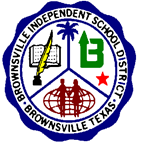 Brownsville Independent School DistrictSchool-Parent-Student Compact2020-2021Benavides ElementarySchoolParentStudentThe School’s responsibilities for student achievement include:The Parent’s responsibilities for student achievements include:The Student’s responsibilities include:Promote and monitor students’ attendance and tardies. Issue tardy slips at 8:10. If a student accumulates more than 3 tardies, he/she will not be eligible for an award per six weeks.Provide a high quality curriculum in a supporting, secure, safe, and effective environment that enables the children served to meet the State’s student performance standards.Discuss with parents their responsibilities for supporting improved achievement.Inform parents and students the purpose of the curriculum and district timelines, students’ performance standards, and the instruction the school will   provide to enable students to achieve the states standard.Scheduling Parent/Teacher conference and maintain two-way communication with parents and model professionalism at all times.Provide opportunities for parents to volunteer/or observe in classrooms.Train teachers and other staff on the latest instructional strategies and methodologies to maintain and improve a positive learning environment in the school.Hold evening meetings for parents.Be responsive to students and parents during at-home instruction.Ensuring that their children are in school every day, no later than 8:05 a.m. If a student accumulates more than 3 tardies, he/she will not be eligible for an award per six weeks.Teaching and modeling respect and responsibilities at all times.Ensuring that their children do their homework and completes lessons.Encouraging positive use of their children’s spare time such as, reading for 20 minutes.Participate in family reading in order to foster a love for reading. Call in all absence at, 698-0378. Upon student’s return, provide medical excuses and or hand written excuses (no more than 5 per school year)Ensuring student’s backpacks are free from any toys, cards, etc., and as per district policy, following standardized dress code.Limiting the amount of TV, electronic devices and video games, etc.Participating in decisions related to the education of their children. Monitor their academic progress through Home Access Center; Progress/Report Cards.Providing appropriate nourishment and rest for the physical well-being of their children.Attending Parent/Teacher conference and Family Engagement activities.Establish a schedule for learning.Maintain communication with child’s teacher.Being responsible for his/her own learning and behaviorAttending to school no later than 8:05 a.m.Paying attention in class and follow class rules.Encouraging other students who need assistance.Taking their homework assignments home, completing them with honesty and returning them to the teacher on time.Taking pride in their school, individual, work, and personal appearance.Displaying respect for themselves, school staff, and others at all times.Participating in family Reading, Math and Science.Will refrain from engaging or initiation in any act of “bullying.”Have a positive attitude.Wearing standardized dress code at all times.Follow a schedule for (distance) learning.Complying with BISD’s acceptable use of electronic device.Distrito Escolar Independiente de BrownsvilleConvenio entre Escuela-Padres-Estudiante2020-2021Escuela Primaria BenavidesEscuelaEscuelaEscuelaPadresPadresPadresEstudiantesEstudiantesEstudiantesLas responsabilidades de la escuela para el éxito del estudiante incluyen:Las responsabilidades de la escuela para el éxito del estudiante incluyen:Las responsabilidades de la escuela para el éxito del estudiante incluyen:Las responsabilidades del padre para el éxito del estudiante incluyen:Las responsabilidades del padre para el éxito del estudiante incluyen:Las responsabilidades del padre para el éxito del estudiante incluyen:Las responsabilidades de los estudiantes incluyen:Las responsabilidades de los estudiantes incluyen:Las responsabilidades de los estudiantes incluyen:Promover y monitorear la asistencia de los estudiantes y tardanzas. Emitir notas de retraso a las 8:10. Si un estudiante acumula más de 3 llegadas tardes, no será elegible para un premio cada seis semanas.Proveer un plan de enseñanza de alta calidad en un ambiente de apoyo efectivo que facilite a los niños alcanzar las metas académicas que el estado   requiere.Discutir con los padres sus responsabilidades para apoyar el mejoramiento de la enseñanza.Informar los padres y estudiantes del propósito del plan de enseñanza y lineamientos del Distrito Escolar, los estándares de aprovechamiento del estudiante    y la instrucción que la escuela proveerá para que los    estudiantes logren las metas que son establecidas por el Estado.Planear horarios para las conferencias entre Padre y maestros y mantener una comunicación bidireccional con los padres y modelo de profesionalismo en todo momento.Proveer oportunidades para que sean voluntarios o observar en    los salonesCapacitar a los maestros y otro personal sobre las últimas estrategias y metodologías de instrucción para mantener y mejorar un ambiente de aprendizaje positivo en la     escuelaTener juntas en la tarde.Ser receptivo con los estudiantes y los padres durante la instrucción en el hogar.Promover y monitorear la asistencia de los estudiantes y tardanzas. Emitir notas de retraso a las 8:10. Si un estudiante acumula más de 3 llegadas tardes, no será elegible para un premio cada seis semanas.Proveer un plan de enseñanza de alta calidad en un ambiente de apoyo efectivo que facilite a los niños alcanzar las metas académicas que el estado   requiere.Discutir con los padres sus responsabilidades para apoyar el mejoramiento de la enseñanza.Informar los padres y estudiantes del propósito del plan de enseñanza y lineamientos del Distrito Escolar, los estándares de aprovechamiento del estudiante    y la instrucción que la escuela proveerá para que los    estudiantes logren las metas que son establecidas por el Estado.Planear horarios para las conferencias entre Padre y maestros y mantener una comunicación bidireccional con los padres y modelo de profesionalismo en todo momento.Proveer oportunidades para que sean voluntarios o observar en    los salonesCapacitar a los maestros y otro personal sobre las últimas estrategias y metodologías de instrucción para mantener y mejorar un ambiente de aprendizaje positivo en la     escuelaTener juntas en la tarde.Ser receptivo con los estudiantes y los padres durante la instrucción en el hogar.Promover y monitorear la asistencia de los estudiantes y tardanzas. Emitir notas de retraso a las 8:10. Si un estudiante acumula más de 3 llegadas tardes, no será elegible para un premio cada seis semanas.Proveer un plan de enseñanza de alta calidad en un ambiente de apoyo efectivo que facilite a los niños alcanzar las metas académicas que el estado   requiere.Discutir con los padres sus responsabilidades para apoyar el mejoramiento de la enseñanza.Informar los padres y estudiantes del propósito del plan de enseñanza y lineamientos del Distrito Escolar, los estándares de aprovechamiento del estudiante    y la instrucción que la escuela proveerá para que los    estudiantes logren las metas que son establecidas por el Estado.Planear horarios para las conferencias entre Padre y maestros y mantener una comunicación bidireccional con los padres y modelo de profesionalismo en todo momento.Proveer oportunidades para que sean voluntarios o observar en    los salonesCapacitar a los maestros y otro personal sobre las últimas estrategias y metodologías de instrucción para mantener y mejorar un ambiente de aprendizaje positivo en la     escuelaTener juntas en la tarde.Ser receptivo con los estudiantes y los padres durante la instrucción en el hogar.Asegurarse que sus niños estén en la escuela todos los días, no más tarde de las 8:05 a.m. Si un estudiante acumula más de 3 llegadas tardes, no será elegible para un premio cada seis semanas.Enseñar y modelar respeto y responsabilidades en todo momentoAsegurarse que sus hijos cumplan con sus tareas completen lecciones.Motivar el uso positivo del tiempo libre que tengan sus hijos, como leer durante 20 minutos.Participar en la lectura familiar para fomentar el amor por la lectura.Avisar las ausencias al 698-0378; al regresar a la escuela, proporcionar excusas médicas y o excusas escritas a mano (no más de 5 por año  escolar)Asegurar que las mochilas de los  estudiantes están libres de juguetes, tarjetas, etc., y según la política del distrito, siguiendo el código de vestimenta estandarizado. Limitar la cantidad de televisión; dispositivos electrónicos, y juegos de video, etc.Participar en las decisiones relacionadas con la educación de sus hijos. Monitorear su progreso académico por el Sistema Centro de Acceso a Casa; informa de progreso/calificacionesAsegurarse que sus hijos coman y descansen bien para un buen desarrollo físicoAsistir conferencias entre padres/ maestros y a las actividades de Participación familiar.Establecer un horario de aprendizaje.Mantener la comunicación con el maestro de su hijos.Asegurarse que sus niños estén en la escuela todos los días, no más tarde de las 8:05 a.m. Si un estudiante acumula más de 3 llegadas tardes, no será elegible para un premio cada seis semanas.Enseñar y modelar respeto y responsabilidades en todo momentoAsegurarse que sus hijos cumplan con sus tareas completen lecciones.Motivar el uso positivo del tiempo libre que tengan sus hijos, como leer durante 20 minutos.Participar en la lectura familiar para fomentar el amor por la lectura.Avisar las ausencias al 698-0378; al regresar a la escuela, proporcionar excusas médicas y o excusas escritas a mano (no más de 5 por año  escolar)Asegurar que las mochilas de los  estudiantes están libres de juguetes, tarjetas, etc., y según la política del distrito, siguiendo el código de vestimenta estandarizado. Limitar la cantidad de televisión; dispositivos electrónicos, y juegos de video, etc.Participar en las decisiones relacionadas con la educación de sus hijos. Monitorear su progreso académico por el Sistema Centro de Acceso a Casa; informa de progreso/calificacionesAsegurarse que sus hijos coman y descansen bien para un buen desarrollo físicoAsistir conferencias entre padres/ maestros y a las actividades de Participación familiar.Establecer un horario de aprendizaje.Mantener la comunicación con el maestro de su hijos.Asegurarse que sus niños estén en la escuela todos los días, no más tarde de las 8:05 a.m. Si un estudiante acumula más de 3 llegadas tardes, no será elegible para un premio cada seis semanas.Enseñar y modelar respeto y responsabilidades en todo momentoAsegurarse que sus hijos cumplan con sus tareas completen lecciones.Motivar el uso positivo del tiempo libre que tengan sus hijos, como leer durante 20 minutos.Participar en la lectura familiar para fomentar el amor por la lectura.Avisar las ausencias al 698-0378; al regresar a la escuela, proporcionar excusas médicas y o excusas escritas a mano (no más de 5 por año  escolar)Asegurar que las mochilas de los  estudiantes están libres de juguetes, tarjetas, etc., y según la política del distrito, siguiendo el código de vestimenta estandarizado. Limitar la cantidad de televisión; dispositivos electrónicos, y juegos de video, etc.Participar en las decisiones relacionadas con la educación de sus hijos. Monitorear su progreso académico por el Sistema Centro de Acceso a Casa; informa de progreso/calificacionesAsegurarse que sus hijos coman y descansen bien para un buen desarrollo físicoAsistir conferencias entre padres/ maestros y a las actividades de Participación familiar.Establecer un horario de aprendizaje.Mantener la comunicación con el maestro de su hijos.Hacerse responsable de su propio aprendizaje y conductaVenir a la escuela no a más  tardar 8:05 a.m.Poner atención en clase y seguir las reglas de claseAnimar a otros estudiantes que necesiten ayuda.Llevar sus tareas a casa, complételas y devuélvalas al maestros(a) a tiempoSentirse orgulloso de su    escuela, individuo, trabajo y apariencia personal.Mostrando respeto por sí mismos, al personal de la   escuela y otros en todo  momentoParticipando en la familia  lectura, matemáticas, y    Ciencias.No iniciar ni participar en  ninguna forma de intimidación “bullying”Mostrar una actidud positivaUsar código de vestimenta estandarizado en todo momento.Siguiendo un horario para el aprendizaje (a distancia) en casa.Cumplir con BISD’s uso aceptable de dispositivos electrónicos. Hacerse responsable de su propio aprendizaje y conductaVenir a la escuela no a más  tardar 8:05 a.m.Poner atención en clase y seguir las reglas de claseAnimar a otros estudiantes que necesiten ayuda.Llevar sus tareas a casa, complételas y devuélvalas al maestros(a) a tiempoSentirse orgulloso de su    escuela, individuo, trabajo y apariencia personal.Mostrando respeto por sí mismos, al personal de la   escuela y otros en todo  momentoParticipando en la familia  lectura, matemáticas, y    Ciencias.No iniciar ni participar en  ninguna forma de intimidación “bullying”Mostrar una actidud positivaUsar código de vestimenta estandarizado en todo momento.Siguiendo un horario para el aprendizaje (a distancia) en casa.Cumplir con BISD’s uso aceptable de dispositivos electrónicos. Hacerse responsable de su propio aprendizaje y conductaVenir a la escuela no a más  tardar 8:05 a.m.Poner atención en clase y seguir las reglas de claseAnimar a otros estudiantes que necesiten ayuda.Llevar sus tareas a casa, complételas y devuélvalas al maestros(a) a tiempoSentirse orgulloso de su    escuela, individuo, trabajo y apariencia personal.Mostrando respeto por sí mismos, al personal de la   escuela y otros en todo  momentoParticipando en la familia  lectura, matemáticas, y    Ciencias.No iniciar ni participar en  ninguna forma de intimidación “bullying”Mostrar una actidud positivaUsar código de vestimenta estandarizado en todo momento.Siguiendo un horario para el aprendizaje (a distancia) en casa.Cumplir con BISD’s uso aceptable de dispositivos electrónicos. 